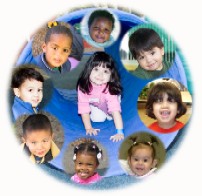                                             Join CARES circle of friends…                                     and make a tax deductible contribution today.CARES, the Los Angeles County/USC Medical Center Auxiliary for Recruitment Education and Service, a California nonprofit corporation, is dedicated to serving patients and families at the Medical Center. A California nonprofit corporation, CARES provides financial support and volunteer services. Its primary mission is to benefit patients by adding comfort to their hospital stay and providing services that help the patients access quality health care.

The nationally recognized CARES Child and Family Program offers free child care, educational activities, parent education, and referrals for children and families. CARES also operates hospital shops, sponsors events for medical/health education, supports programs that provides patient visitation, as well as comfort items to patients, clothing to discharged patients as required, and decorates patient care areas. 

If you have any questions about CARES or its services, you may call (323) 226-6941.  Also, an informational brochure is available click here. CARES welcomes the community to volunteer at the LAC+USC Medical Center and assist us in providing services to patients and their families: Work with children in Child Care Centers, assist in fund raising projects, become a Patient Relations Visitor, help out in the CARES Shops, and read to pediatric patients. (An application process is involved.)You may make a donation now, online.Or you may download this form and send a check to CARES. Enclosed is my contribution to CARES:☐ $50			☐  $100		☐ $150			☐ $500		☐ $1000			☐ $5000		☐ Other $___________Name _____________________________________________________________________Street Address ______________________________________________________________City___________________________________ Zip_________________ Phone__________Email ______________________________________@______________________________Your donation may be made in ☐memory/ ☐honor of:Name ____________________________________________ Phone _______________________Address _______________________________ City _________________ Zip _______________Please submit this form to:	     CARES				     Los Angeles County / USC Medical Center Auxiliary				     Room 1900, General Hospital				     1200 N. State Street				     Los Angeles, CA 90033For further information, please call the CARES Office at (323) 226-6941	*CARES is a nonprofit, tax-exempt charitable organization under Section 501(c)(3) of the Internal Revenue Code. Donations are tax-deductible as allowed by law. 			